  MADONAS NOVADA PAŠVALDĪBA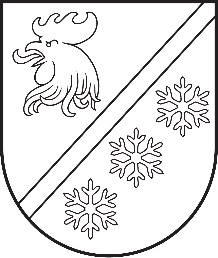 Reģ. Nr. 90000054572Saieta laukums 1, Madona, Madonas novads, LV-4801 t. 64860090, e-pasts: pasts@madona.lv ___________________________________________________________________________MADONAS NOVADA PAŠVALDĪBAS DOMESLĒMUMSMadonā2023. gada 26. oktobrī							        	     Nr. 663									    (protokols Nr. 19, 22. p.)Par grozījumiem Madonas novada pašvaldības Dzelzavas pagasta pārvaldes nolikumāŅemot vērā Madonas novada pašvaldības domes 26.10.2023. lēmumu Nr. 661 “Par Dzelzavas speciālās pamatskolas nosaukuma maiņu”, ir nepieciešams veikt grozījumus Madonas novada pašvaldības Dzelzavas pagasta pārvaldes nolikumā. Pamatojoties uz Pašvaldību likuma 10. panta pirmās daļas 8. punktu, atklāti balsojot: PAR – 16 (Agris Lungevičs, Aigars Šķēls, Aivis Masaļskis, Andris Dombrovskis, Andris Sakne, Artūrs Čačka, Artūrs Grandāns, Arvīds Greidiņš, Gatis Teilis, Gunārs Ikaunieks, Iveta Peilāne, Māris Olte, Rūdolfs Preiss, Sandra Maksimova, Valda Kļaviņa, Zigfrīds Gora), PRET – NAV, ATTURAS – NAV, Madonas novada pašvaldības dome NOLEMJ:Veikt Madonas novada pašvaldības iestādes “Madonas novada Dzelzavas pagasta pārvaldes nolikums” (apstiprināts ar 2022. gada 27. janvāra domes lēmumu Nr. 64) nolikumā šādus grozījumus:grozīt nolikuma 12.2. punktu un to izteikt šādā redakcijā : “12.2. “Dzelzavas Pakalnu pamatskola””.Uzdot Juridiskajai un personāla nodaļai sagatavot Madonas novada Dzelzavas pagasta pārvaldes nolikuma konsolidēto versiju. Lēmums stājas spēkā 01.11.2023.               Domes priekšsēdētājs				             A. Lungevičs	Zāle 26486811ŠIS DOKUMENTS IR ELEKTRONISKI PARAKSTĪTS AR DROŠU ELEKTRONISKO PARAKSTU UN SATUR LAIKA ZĪMOGU